                           ETHICS AND ANTI- CORRUPTION COMMISSION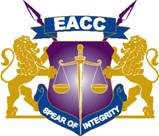 REGISTRATION OF SUPPLIERS FOR GOODS, WORKS AND SERVICES FOR THE FY 2024-2025 - 2026.REG NO. EACC/T/47/2023-2024CLOSING DATE 14th May, 2024AT 10:00 A.MNote: The submission of registration documents shall be continuous after the closing date for bi-annual evaluation and registration through the following email address supplier-registration@integrity.go.keINTEGRITY CENTREValley Rd/Jakaya Kikwete Rd JunctionP.O Box 61130-00200, Nairobi, KenyaTel: 2717318/310722 fax 254 (020) 2719757REGISTRATION OF SUPPLIERS FOR GOODS, WORKS AND SERVICES FOR THE FY 2024-2025 - 2026.1.0 INTRODUCTIONThe Ethics and Anti-Corruption Commission is a statutory body established under the Ethics and Anti-Corruption Commission Act, No. 22 of 2011 (EACCA, 2011) pursuant to Article 79 of the Constitution.The Commission wishes to invite all eligible, competent and qualified firms to submit applications for purposes of registration for supply of goods, works and Services for the period 2024-2025 and 2025-2026 financial years. Suppliers that are currently registered by EACC are required to register a fresh if they wish to participate. The categories for consideration are listed below: -The submission of registration documents shall be continuous after the closing date for bi-annual evaluation and registration2.0 LIST OF ETHICS AND ANTI-CORRUPTION PROCUREMENT CATEGORIES2.1 Instructions to Bidders:Bidders MUST complete the preferred Category as per the Table format provided below. Bidders MUST provide a substantive response in the format provided.Bidders are allowed to register up Maximum of Three (3) lots for all three categories by indicating YES to the preferred category.Bidders interested in registering for AGPO opportunities Must indicate the Preferred category either With or without Previous experience.Bidders MUST only submit one Tender DocumentBidders to be considered for registration for the preferred category MUST meet the evaluation criteria provided below.N/B – Bidders who select more than Three (3) lots will be evaluated on the first Three (3) ONLY.Interested bidders may view and download the above registration documents from Public Procurement Information Portal website www.tenders.go.ke or EACC website (www.eacc.go.ke). Interested and eligible applicants are required to download and fill the registration documents from the website free of charge.Your registration documents should be submitted through the email address: supplier-registration@integrity.go.ke and scanned as a clear continuous PDF. All pages of the tender documents must be duly paginated sequentially clearly marked: -EACC/T/47/2023-2024 FOR REGISTRATION OF SUPPLIERS FOR GOODS, WORKS AND SERVICES FOR THE PERIOD FINANCIAL YEAR 2024-2025 -2026.and addressed to:Secretary/Chief Executive OfficerEthics and Anti-Corruption Commission (EACC)Integrity Centre, Valley Road/Jakaya Kikwete junction,P.O Box 61130-00200, Nairobi, Kenya.Telephone +254-0709781181Website: www.eacc.go.keCompleted Form should be send through email address: supplier-registration@integrity.go.ke so as to be received on or before 14th May, 2024 at 10:00 a.m. Registration documents will be opened immediately thereafter in the presence of the bidders’ representatives who may choose to attend at the EACC Integrity Centre Foyer, Ground Floor Nairobi. Tender submitted late will not be accepted.The submission of registration documents shall be continuous after the closing date for bi-annual registration through email address: supplier-registration@integrity.go.ke3.0 GENERAL INSTRUCTIONSYou are requested to provide particulars as indicated in part II, III, IV, V, VI of this form as accurately as possible and where space provided is not sufficient, please use a separate sheet of paper and attach to this form.EACC attaches great importance to correct information given. If the information given is found to be incorrect in any respect, the applicant shall be rendered ineligible for registration/deregistered.EACC reserves the right to visit and inspect business premises of all the applicants to verify information provided.All the information provided would be treated as confidential.This Registration Document is eligible for one supplier which should be clearly written at the top of the form.Your registration documents should be submitted through the email address: supplier-registration@integrity.go.ke and scanned as a clear continuous PDF. All pages of the tender documents must be duly paginated sequentially4.0 REGISTRATION INSTRUCTIONS4.1 IntroductionThe Ethics and Anti-Corruption Commission (EACC) would like to invite interested candidates who must qualify by meeting the set criteria as provided by the EACC to perform the contract of supply and delivery or provision of goods, works and services to EACC.4.2 Registration ObjectiveThe main objective is to be invited to participate in Procurements for supply and delivery of assorted Goods, Works and services from relevant Request for quotations to EACC on and as when required during the stated period.4.3 Invitation of RegistrationSuppliers registered under the Laws of Kenya in respective merchandise or services are invited to submit their Registration documents to The Secretary/CEO EACC, so that they may be registered under the specific Lots. The prospective suppliers are required to supply mandatory information for Registration.4.4 ExperienceProspective suppliers and contractors must have carried out successful supply and delivery of similar items/services to Government/Corporation/ institutions of similar size. Potential suppliers/contractors must demonstrate the willingness and commitment to meet the Registration criteria. While for Youth, Women and Persons with Disability no previous experience is required4.5 Registration DocumentThis document includes questionnaire forms and documents required of prospective suppliers.In order to be considered for Registration, prospective suppliers must submit all the information herein requested.4.6 Distribution of Registration DocumentsA copy of the completed Registration data and other requested information shall be submitted to reach:Secretary/Chief Executive OfficerEthics and Anti-Corruption Commission (EACC)Integrity Centre, Valley Road/Jakaya Kikwete junction,P.O Box 61130-00200Nairobi, Kenya.Telephone +254-0709781181Email: supply-chain@integrity.go.ke Website: www.eacc.go.ke4.7 Additional InformationThe Ethics and Anti-Corruption Commission (EACC) reserves the right to request submission of additional information from prospective bidders.Invitation to Bid will be made available only to those bidders whose qualifications are accepted by Ethics and Anti-Corruption Commission upon completion of the Registration process. 5.0 REGISTRATION DATA INSTRUCTIONS5.1 Registration data formsThe attached questionnaire forms described as PART II, III, IV, V, VI, VII, VIII and IX are to be completed by prospective suppliers/contractors who wish to be registered for submission of tender for the specific Lot.The registered application forms which are not dully filled and submitted in the prescribed format shall not be considered. All the documents that form part of the proposal must be written in English and indelible ink.5.2 QualificationIt is understood and agreed that the Registration data on prospective bidders is to be used by EACC in determining, according to its sole judgment and discretion, the registration of prospective bidders to perform in respect to each tender item/category as described by the client.Prospective bidders will not be considered qualified unless in the judgment of EACC they possess capability, experience, qualified personnel available and suitability of equipment and net current assets or working capital sufficient to satisfactorily execute the contract for goods/services.5.3 Essential Criteria for RegistrationExperience: Only for Open eligibility categories prospective suppliers shall have at least 2 years’ experience in the supply of goods and services, while for Youth, Women and Persons with Disability no previous experience is required. For both eligibilities, potential supplier/contractor should show competence, willingness and capacity to service the contract. Prospective supplier requires special experience and capability to organize supply and delivery of items, or services at short notice.EACC reserves to request for additional qualification information as the tender/quotation stage to suit particular procurement.The firms must be registered in Kenya, with certificate of Registration, Incorporation copies of which must be attached.The firm must show proof that it has paid all its statutory obligations and have Valid Tax Compliance Certificate from the Kenya Revenue Authority (KRA).Firms must submit CR12 issued within the last six (6) months and which must be attachedPublic Ofﬁcers of the Procuring Entity, their spouses, child, parent, brothers or sister, child, parent, brother or sister of a Spouse in which they have a substantial or controlling interest shall not be eligible to tender or be awarded contract. Public Ofﬁcers are also not allowed to participate in any procurement proceedings.5.4 PersonnelThe Suppliers/Contractors shall provide pertinent information to demonstrate that they have qualified staff to carry out the assignment. CVs’ of the key personnel for individual or group to execute the contract must be indicated in PART V.5.5 Financial ConditionThe Supplier’s financial condition will be determined by letters of reference from their bankers regarding suppliers/contractors’ signatories for the AGPO group or latest audited accounts for the Open groups. Potential suppliers/contractors will be Registered on the satisfactory information given.However, potential bidders should provide evidence of financial capability to execute the contract.5.6 Past PerformancePast performance will be given due consideration in registering bidders. Letter of reference from past customers where applicable should be included in PART VI.5.7 StatementApplication must include a sworn statement on PART IX by the Tenderer ensuring the accuracy of the information given.5.8 Withdrawal of Registration.Should a condition arise between the time the firm is registered to bid and the bid opening date which could substantially change the performance and qualification of the bidder or the ability to perform such as but not limited to bankruptcy, change in ownership or new commitments, the EACC reserves the right to reject the tender from such a bidder even though they have been initially registered.Any form of Corruption shall lead to deregistration from the list of registered suppliers.5.9 Invitation to Tender.The successful firms that will be registered will be issued with Request for Quotation documents from time to time and as and when need arises and all firms invited are expected to quote. Those wishing not to participate are required to indicate reasons for non-participation on the tender/quotation form/email failing which the firm may be deleted from EACC panel of suppliers.All suppliers MUST have a valid email address and IFMIS number and any change must be communicated to EACC.6.0 REGISTRATION EVALUATIONCRITERIA A: OPEN CATEGORY:PRELIMINARY EVALUATION (MANDATORY REQUIREMENTS)CATEGORY B: YOUTH, WOMEN & PERSONS WITH DISABILITYPRELIMINARY EVALUATION (MANDATORY REQUIREMENTSPART I: REGISTRATION DOCUMENTATIONFirms must provide copies of the following applicable to Open & YWPD: -Copies of Certificate of Incorporation/Partnership deed/Business registrationCopy of Valid AGPO Registration Certificate from The National Treasury (Applicable for firms owned by Youth, Women and Persons with Disability)Valid Tax Compliance Certificate Copy of valid Single Business Permit from County Government for non AGPO firmsCopies of relevant registration certificates/permits/licenses specific to your line of business from applicable bodies’ e.g. Ministry of Public Works, NCA, AAK, MISK, CA, LSK, ACPAK, ACPSK, ISPAK, PCB etc.Current letters of recommendation or LPOs/LSOs from previous organizations served (provide at least 2) for Non AGPO.Copies of current practicing Certificates for all professionals where applicable from relevant/applicable bodies.Where registration for service provision is mandatory, the firm must attach evidence of valid registration certificate with relevant Professional bodies/Authorities.Evidence of physical registered office – Attach utility bill e.g. Electricity/water bill etc or tenancy agreementsPART II:SUPPLIER REGISTRATION DATABusiness Name ……………………………………………………………………………………………Pin No.…………………………………………………………………………………………………………Reg. Certificate Number………………………………………………………………….………………IFMIS Number………………………………………………………………………………………………(Attach copy registration and PIN certificate)Address P.O. Box…………………………………………….….... Postal Code....................City/Town……………Telephone Nos ………………………………………. Mobile Nos……………………….…Email   Address: …….…………………………………………………………………….Website address (If any) ……………………………………………………………….Physical AddressBusiness Location …………………………………………………. Name of building …………………………………………………….Plot No.  ………………………Road/Street Name ……………………...................Floor No.   ……………Room No. ………………………………………..NATURE OF BUSINESSPlease list the goods or services you provide specific to Lot. No, Lot Description applied for:1…………………………………………………………………………………………………………………………………2.………………………………………………………………………………………………………………………………3.………………………………………………………………………………………………………………………………4.………………………………………………………………………………………………………………………………For Contractors, state your area of specialization specific to Lot. No, Lot Description applied for: -1.…………………………………………………………………………………………………………………………..2.………………………………………………………………………………………………………………………………3.……………………………………………………………………………………………………………………………….4………………………………………………………………………………………………………………………………PART III: FINANCIAL POSITION / INVESTMENTProvide and attach certified audited financial statements for the previous (latest) One year or Letter of Reference for the AGPO groups certified by the issuing bank the Bank signatories.Maximum value of business which you can handle at any time Kshs: ………………………………State terms of payment in preference order……………………………………………………………………………………………………………………………………………………………………………………………………………………………………………………………………………………………………………………………………………………………………………………………………………………………………………………………………………………………………………………Note: EACC prefers payment to be made within 30 days after delivery of goods, Works or services.PART IV: ELIGIBILITYAre you related to an Employee or Commission Member of EACC? Yes/No 	If answer in ‘3’ is YES give the relationship.…………………………………………………………………………………………………………………………………………………………………………………………………………………………………………………………………..Does an Employee or Commission Member of EACC sit in the Board of Directors or Management of your Organization, Subsidiaries or Joint Ventures? Yes/No 	If answer in above is YES give details.……………………………………………………………………………………………………………………………………………………………………………………………………………………………………………………………………Has your Organization, Subsidiary Joint Venture or Sub-contractor been involved in the past directly or indirectly with a firm or any of its affiliates that have been engaged by EACC to provide consulting services for preparation of design, specifications and other documents to be used for procurement of the goods under this invitation?Yes/No 	If answer in above is YES give details.………………………………………………………………………………………………………………………………………………………………………………………………………………………………………………………………………………………………………………………………………………………………………………………………………Are you under a declaration of ineligibility for corrupt and fraudulent practices? YES/No 	If answer in above is YES give details:………………………………………………………………………………………………………………………………………………………………………………………………………………………………………………………………………………………………………………………………………………………………………………………………………Have you offered or given anything of value to influence the procurement process? Yes/No 	If answer in above is YES give details……………………………………………………………………………………………………………………………………………………………………………………………………………………………………………………………………I DECLARE that the information given on this form is correct to the best of my knowledge and belief.Date………………………Signature of candidate ………………………………………….PART V: MANPOWERName of Chief Executive Officer/Principal Officer………………………………………..……………………How many staff does your organization have?…………………………………………………………………Indicate the number in each category:Technical:………………………………………………………(Permanent………………………………………..Temporary………………………………………………)Semi-Skilled…………………………………………………………………………………………………………(Permanent……………………………………………………Temporary……………………………….).Please describe generally the experience and expertise your organization possesses that will generally enable you to effectively and efficiently undertake the services that you are applying for as required by EACC.Attach CV's of key professional / technical personnel in the following format.Name: ………………………………………………………………Academic Qualification ……………………………………………………………………………………………..Undergraduate…………………………………………………………………………………………………………….Post graduate……………………………………………………………………………………….……………………Diploma………………………………………………………………………………………………………………….……High School…………………………………………………………………………………………………..……………Professional Qualification ………………………………………………………………………………………….(Attach Certificates if any) Length of service with the firm Position held ………..……………………….PART VI: PAST PERFORMANCE & EXPERIENCEPlease provide at least four (4) major supplies / services / projects / assignments you have undertaken relevant to the job you are applying registration performed over the last three (3) years:Name of 1st Client Name of Client     ………………………………………………………………………………………………….. Address of Client    …………………………………………………………………………………………………… Name of Contact Person at the client ……………………………………………………………………….. Telephone Contact………………………………………………………………………………………………… Value of Contract    ……………………………………………………………………………………………… Duration of Contract(date)………………………………………………………………………………………. Signature and Date...................................................................................................... Company Stamp..........................................................................................................(Attach documental evidence of existence of contract / Purchase Order)Name of 2nd Clienti.	Name of Client     ……………………………………………………………………………………………ii.	Address of Client    …………………………………………………………………………………………iii.	Name of Contact Person at the client …………………………………………………………………iv.	Telephone Contact…………………………………………………………………………………………..v.	Value of Contract    …………………………………………………………………………………………vi.	Duration of Contract(date)………………………………………………………………………………vii.	Signature and Date............................................................................................Company Stamp...........................................................................................................(Attach documental evidence of existence of contract / Purchase Order)Name of 3rd Clienti.	Name of Client     ……………………………………………………………………………………………ii.	Address of Client    …………………………………………………………………………………………iii.	Name of Contact Person at the client ………………………………………………………………iv.	Telephone Contact……………………………………………………………………………………………v.	Value of Contract    ………………………………………………………………………………………vi.	Duration of Contract(date)………………………………………………………………………………vii.	Signature and Date...........................................................................................viii.	Company Stamp.................................................................................................(Attach documental evidence of existence of contract / Purchase Order)Name of 4th Clienti.	Name of Client     ……………………………………………………………………………………………ii.	Address of Client    …………………………………………………………………………………………iii.	Name of Contact Person at the client ………………………………………………………………iv.	Telephone Contact……………………………………………………………………………………………v.	Value of Contract    …………………………………………………………………………………………vi.	Duration of Contract(date)…………………………………………………………………………………vii.	Signature and Date..............................................................................................viii.	Company Stamp....................................................................................................(Attach documental evidence of existence of contract / Purchase Order)Trade ReferencesAttach at least two (2) current letters of recommendation / Reference from reputable organizations that you have supplied goods, works/service for the last three years.Name and address of your Bankers……………………………………………………………………………..Have you ever had an order/contract issued and cancelled in whole or part by EACC? Yes/No If yes give reasons for cancellation………………………………………………………………………………………………………………………………………………………………………………………………………………………………………………………………………………………………………………………………………………………………………………………………………………………………………………………………………………………………………………………………………………………………………………………………Have you ever been issued with a tender/quotation document by EACC and you failed respond/submit? Yes/No ……………………If yes give reasons for not submitting:………………………………………………………………………………………………………………………………………………………………………………………………………………………………………………………………………………………………………………………………………………………………………………………………………Do you have any objection in EACC obtaining a confidential financial report from    your bankers? …………………………………………………………………………………………………………………..…………………………………………………………………………………………………………………………………….Has your company ever been involved in litigation/arbitration with clients/consultants?If yes, give details……………………………………………………………………………………………………………………………………………………………………………………………………………………………………………………………………PART VII: BUSINESS PROBITY Please confirm whether any of the following criteria applies to your organization: Note that failure to disclose information relevant to this section may result in your exclusion as a potential EACC supplier.PART VIII: LITIGATION HISTORYName of Contractor/Supplier…………………………………………………………………………………….Contractor/Supplier should provide information on any history litigation or Arbitration resulting from contracts executed in the last five years or currently under execution.PART IX: SWORN STATEMENTI declare that to the best of my knowledge the answers submitted in this Registration questionnaires (and any supporting documentation) are correct. I understand that any misrepresentation will render my organization ineligible to participate in any future business activities with EACC.Having studied the Registration information for the above provision of goods, works or services applied for I hereby state:The information and answers furnished in this Registration questionnaire form (and any supporting documentation) are correct to the best of our knowledge and I understand that any misrepresentation will render my organization ineligible to participate in any future business activities with EACC.That in case of being registered we acknowledge that this grants us the right to participate in due time in the submission of a tender or quotation on the basis of provisions in the tender or quotation documents to follow.We enclose all the required documents and information required for the Registration evaluation.We will not engage in corrupt practices with the Service / Members of Staff.We have not been debarred from participating in Public Procurement Proceedings.(Full name and designation of the person signing and affix Rubber stamp/seal)CertificationOn behalf of the Supplier, I certify that the information given above is correct.Full Name________________________________________________Title or Designation________________________________________(Signature)                                                                   (Date)No.CategoriesMust indicate CategoryA.GoodsMaximum of Three (3) lots for all three categoriesB.Works     Maximum of Three (3) lots for all three categoriesC.ServicesMaximum of Three (3) lots for all three categories A. SUPPLY OF GOODS  A. SUPPLY OF GOODS  A. SUPPLY OF GOODS  A. SUPPLY OF GOODS  A. SUPPLY OF GOODS  A. SUPPLY OF GOODS LOT NOCATEGORY REFERENCE NO.CATEGORY NAMEELIGIBILITYPREFERRED CATEGORY (INDICATE YES/NO)1EACC/G1/2023-2024Supply and Delivery of Various Office Stationery Items and General ConsumablesYouth, Women and Persons With Disability2EACC/G2/2023-2024Supply and Delivery of Various office Printed Stationery ItemsYouth, Women and Persons With Disability3EACC/G3/2023-2024Design and Branding of Promotional Materials, T- Shirts, Caps, Banners, Posters, Flags and Give AwayYouth, Women and Persons With Disability4EACC/G4/2023-2024Supply and Delivery of Various Toners and CartridgesYouth, Women and Persons With Disability5EACC/G5/2023-2024Supply and Delivery of Computers, Servers, Printers, UPS, Scanners Computer Spare parts, Consumables and AccessoriesYouth, Women and Persons With Disability6EACC/G6/2023-2024Supply and Delivery of assorted Electrical ItemsYouth, Women and Persons with Disability7EACC/G7/2023-2024Supply and Delivery of Bottled Drinking Water Youth, Women and Persons With Disability8EACC/G8/2023-2024Supply and Delivery of Office Furniture and related office equipmentYouth, Women and Persons With Disability9EACC/G9/2023-2024Design, Printing and Supply of Printed Paper Materials e.g. Calendars, Diaries, Annual Reports Youth, Women and Persons With Disability10EACC/G10/2023-2024Supply of Advocates gown, shirts & Bibs Youth, Women and Persons With Disability11EACC/G11/2023-2024Supply and Delivery of various Kitchen equipment and supplies for HQ and Regional OfficesYouth, Women and Persons With Disability12EACC/G12/2023-2024Supply and delivery of various Beverages items for the Regional Offices Youth, Women and Persons With Disability13EACC/G13/2023-2024Supply of Detergent, Sanitizers, and Cleaning MaterialsYouth, Women and Persons With Disability14EACC/G14/2023-2024Supply of personal protective equipmentYouth, Women and Persons With Disability15EACC/G15/2023-2024Supply of Scientific equipment & consumables, Laboratory reagents & chemicals and Industrial gasesYouth, Women and Persons With Disability16EACC/G16/2023-2024Supply and delivery of Newspapers, Magazines & Library publicationsOpenB PROVISION   OF SERVICES B PROVISION   OF SERVICES B PROVISION   OF SERVICES B PROVISION   OF SERVICES B PROVISION   OF SERVICES B PROVISION   OF SERVICES LOT NOCATEGORY REFERENCE NO.CATEGORY NAMEELIGIBILITYPREFERRED CATEGORY (INDICATE YES/NO)1EACC/S1/2023-2024Repair and Maintenance of Computers, Printers, Ups and Related Devices, upgrade and biometric devices, HQ and Regional OfficesYouth, Women and Persons with Disability2EACC/S2/2023-2024Servicing and maintenance office equipment Shredders, Document Scanners, Franking machines, Document seals, Binding machines, Asset inventory /Tagging, RepairsOpen3EACC/S3/2023-2024Supply, Repair and  Maintenance of Electronic Equipment and SystemsOpen4EACC/S4/2023-2024Maintenance and repair of Motor Vehicles HQ and Regional offices, (Only Garages prequalified by Public Works)Youth, Women and Persons with Disability5EACC/S5/2023-2024Provision of Auctioneering ServicesOpen6EACC/S6/2023-2024Provision of Repair and Maintenance of CCTV & and Electrical Accessories, HQ and Regional OfficesOpen7EACC/S7/2023-2024Provision of Photography and Video Coverage ServicesYouth, Women and Persons with Disability8EACC/S8/2023-2024Provision of Legal Services Open9EACC/S9/2023-2024Provision Of Repair and Maintenance of Plumping Systems, water pumps,  and cleaning of water storage tanksOpen10EACC/S10/2023-2024Provision of Translation and Interpreter servicesOpen11EACC/S11/2023-2024Provision Of Design, Mounting of Trade Fairs (Shows), Exhibitions, Road showsOpen12EACC/S12/2023-2024Provision of Laundry servicesYouth, Women and Persons with Disability13EACC/S13/2023-2024Provision Of Graphic Design / Creative ServicesYouth, Women and Persons with Disability14EACC/S14/2023-2024Provision of Event Management ServicesYouth, Women and Persons with Disability15EACC/S15/2023-2024Provision of Breakdown and Towing Services Country WideOpen16EACC/S16/2023-2024Bulk Printing and Binding servicesYouth, Women and Persons with Disability17EACC/S17/2023-2024Provision of Branding services - Signages, display boards, billboards and exhibition booths/ structuresYouth, Women and Persons with Disability18EACC/S18/2023-2024Provision of Public Relations agency services, advertisement, creative service agency, communication audits and customer satisfaction surveys.Open19EACC/S19/2023-2024Provision of conference service, outside catering and accommodation facilities  ALL other Counties in the CountryYouth, Women and Persons with Disability20EACC/S20/2022-2023Provision of Catering Services for the Regional OfficesYouth, Women and Persons with DisabilityEACC/S21/2022-2023Provision of Bulk SMS Communication Services21EACC/S22/2022-2023Provision of maintenance services for firefighting equipmentOpenC. PROVISION OF MINOR WORKS C. PROVISION OF MINOR WORKS C. PROVISION OF MINOR WORKS C. PROVISION OF MINOR WORKS LOT NOCATEGORY REFERENCE NO.CATEGORY NAMEELIGIBILITYPREFERRED CATEGORY (INDICATE YES/NO)1EACC/W1/2022-2023Repair and Maintenance of Buildings, Civil Works, Electrical Works, Plumbing and Sewerage Services for Integrity Centre and Regional OfficesYouth, Women and Persons with Disability2EACC/W2/2022-2023Office Partitioning, Repair and Maintenance of Building Works, Interior Design and Related Services for Integrity Centre and Regional Offices.Youth, Women and Persons with DisabilityNoRequirementsScore1Copy of Certificate of Registration/IncorporationMandatory2Copy of Valid Tax Compliance Certificate Mandatory3Valid Single Business Permit from a County Government Mandatory4A Copy of CR 12 for companies issued within the last 6 months i.e from February 2022 Mandatory5Certificates from affiliated Professional Bodies/ Associations, where the nature of supply or service is applicable/specific to your line of business e.g. CA, LSK, etc.Mandatory6Firm’s audited accounts for previous one year signed by the Auditor and Director(s) of the Company.(attach proof)Mandatory7Current letters of recommendation or LPOs/LSOs from previous organizations served (provide at least 2)Mandatory8Dully Completed Forms in PART II, III, IV, V, VI, VII, VIII & IXMandatoryRequirementsScore1Copy of Certificate of Registration/IncorporationMandatory2Copy of Valid Tax Compliance Certificate from KenyaRevenue AuthorityMandatory3A Copy of CR 12 for companies issued within the last 6 months i.e from February 2022Mandatory4Valid Registration Certificate from The National Treasury (Applicable for firms owned by Youth, Women and Persons with Disability)Mandatory5Letter of Reference from the bank regarding Bank Signatories who must appear in the AGPO Registration Certificate with the National  Treasury.Mandatory6All the pages of the tender document/attachments must be serializedMandatory7Dully Completed Forms in PART II, III, IV, V, VI, VII, VIII & IXMandatoryNo.PARTICULARSRESPONSE1Is the organization bankrupt or being wound up, having its affairs administered by the court, or have entered into an arrangement with creditors, suspended business activities or any analogous situation arising from similar proceedings in Kenya or the country in which it isestablished?2Please provide a statement of any material pending or threatened litigation or other legal proceedings where the claim is of a value in excess of Kshs 500,000/=3Has any partner, director or shareholder been the subject of corruption or fraud investigations by  the police, Ethics & Anti-Corruption Commission or similar authority in the country in which your organization is established?4Has the organization not fulfilled obligations relating to the payment of any statutory deductions or contributions including income tax as required under Kenyan law?5Please state if any Director / Partner and / or Company Secretary of the Organization has a close relative who is employed or member of the commission of EACC and who is in a position to influence the award of any supply. For purpose of Registration process close relative refers to parents, siblings’ spouse or children6Supplier is directly or indirectly controlled by or is under common control with another Supplier.YearAward  for  AgainstName of Client cause of Litigation and matter indisputeDisputer amount (Current Value Kshs. Equivalent)FORM COMPLETED BYFORM COMPLETED BYDate:Name:Designation Signature:Stamp or seal